Алгоритм выполнения работыУстановить размер рисунка 800х600. Для этого необходимо в пункте «Атрибуты» меню «Рисунок» указать размеры рисунка: 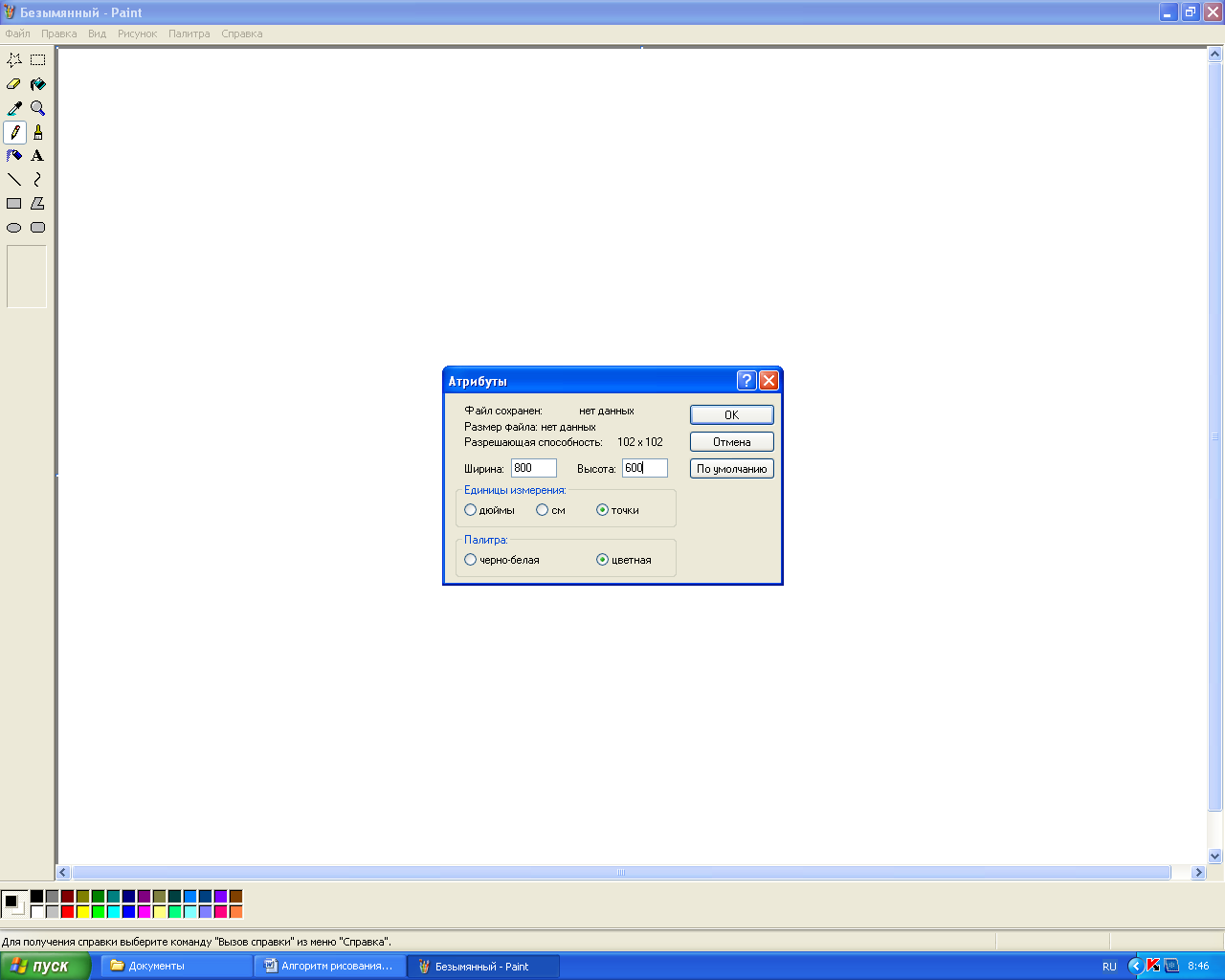 Ширина 800, Высота 600.Выбрать сиреневый цвет фона. (Щёлкнуть правой Кнопкой мыши на сиреневом цвете)Выбрать белый цвет для рисования (Щёлкнуть левой кнопкой мыши на белом цвете)Используя инструмент Эллипс  , держа нажатой клавишу Shift нарисовать большой круг (рис. 1).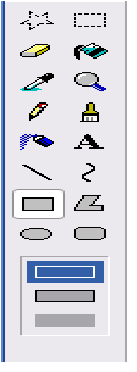 Используя инструмент Эллипс , держа нажатой клавишу Shift нарисовать круг, радиус которого в 2 раза меньше (рис. 2).Если меньший круг получился не в центре большого, то надо выделить его, используя инструмент Выделить , выбрать прозрачный фон и перенести в центр большого круга.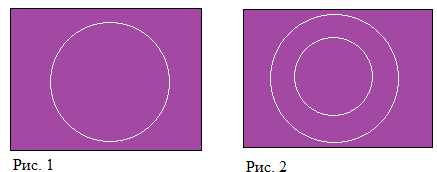 Нарисовать овал, который будет контуром глаз (рис. 3), овал, вытянутый по вертикали, который будет зрачком (рис. 4), и круг, который будет центром зрачка (рис. 5) 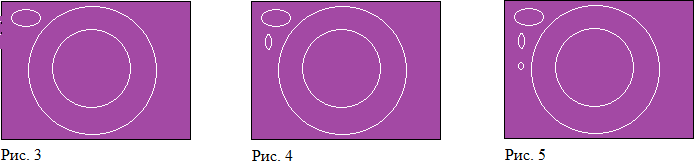 Совместить овалы так, как показано на рисунках 6 и 7, чтобы создать направление взгляда.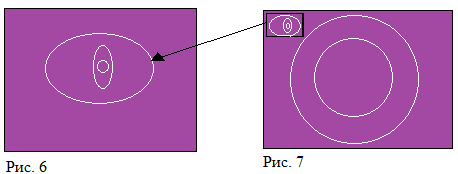 Раскрасить глаз, используя инструмент Заливка, белым, синим и тёмно-синим цветом. Используя инструмент Распылитель среднего размера нарисовать блик (рис. 8).Скопировать изображение глаз и поместить их в центр маленького круга, а правый чуть выше левого (рис. 9).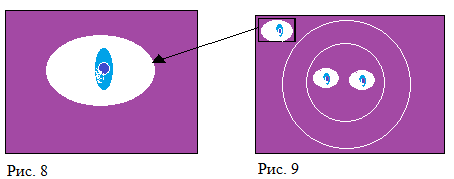 Удалить изображение глаза.Используя инструмент Распылитель маленького размера нарисовать тёмно-синим цветом шарики вдоль нижней границы контура глаза, имитируя нижние ресницы (рис. 10).Используя инструмент Распылитель среднего размера нарисовать синим цветом шарики вдоль верхней границы контура глаза (рис. 11).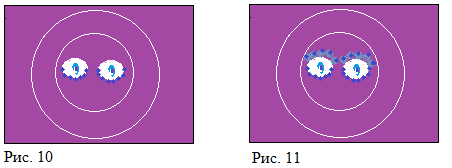 Распылителем маленького размера нарисовать тёмно-синим цветом шарики в каждом синем шарике, вдоль верхней границы контура глаза.Распылителем среднего размера голубым цветом нарисовать шарики, как концы верхних ресниц (рис. 12).Распылителем маленького размера нарисовать тёмно- синим цветом ресницы в виде цепочки шариков (рис. 13).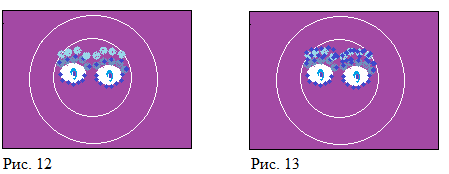 Используя инструмент Заливка раскрасить белым цветом лицо снежинки.Выбрать среднюю толщину линии. Для этого щёлкните на инструменте ЛинияИспользуя инструмент Кривая  нарисовать синим цветом центральную линию, нижнюю и верхнюю границу губ. Верхняя граница состоит из двух линий (рис. 14, 15, 16).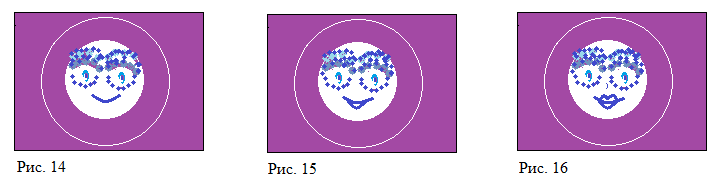 Используя инструмент Распылитель среднего размера нарисовать белым цветом шарики по контуру лица снежинки, как показано на рисунке 17.Распылителем среднего размера голубого цвета нарисовать украшение и распылить голубой цвет над украшением (рис. 18). 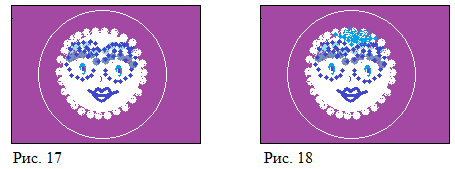 Используя инструмент Распылитель большого размера нарисовать белым цветом шарики по внешнему контуру (рис. 19, 20, 21).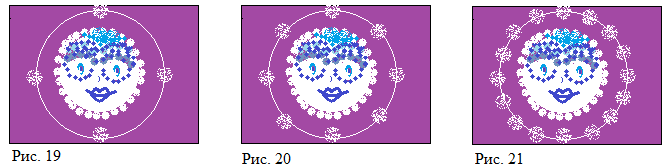 Распылителем маленького размера соединить шарики внешнего контура с контуром лица. Линию луча проводить от внешнего контура к центру окружности (рис. 22, 23).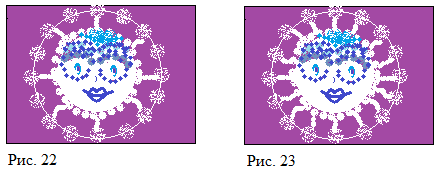 Распылителем маленького размера нарисовать по 3 линии с каждой стороны лучей снежинки (рис. 24, 25).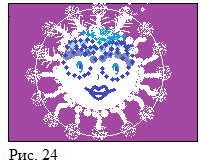 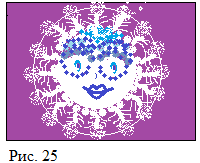 Распылителем большого размера нарисовать по 3 шарика между лучами снежинки (рис. 26).Распылителем большого размера увеличить шарики на концах лучей снежинки (рис. 27).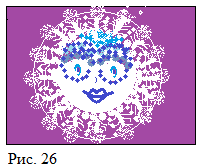 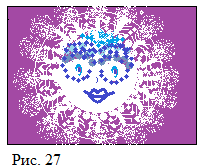 Используя инструмент Заливка раскрасить губы синим цветом. Стереть вспомогательную линию внешнего контура снежинки (рис. 28).Распылителем маленького размера нарисовать жёлтые снежинки (рис. 29).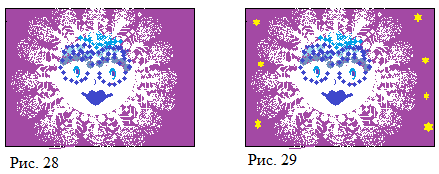 